Enseignement de Sciences économiques et sociales en classe de Terminale Thème 1-1 Quelles sont les sources de la croissance économique ?QUIZZ Choisissez une réponse (a/b/c) puis coloriez le cercle correspondant sur le document annexe ; une seule réponse est bonne dans chaque question.Question 1.Pour un pays, on peut définir le PIB comme étant l’indicateur qui mesure :la valeur des richesses produites au cours d’une année par les entreprises qui résident sur le territoire nationalla valeur des richesses produites au cours d’une année par les unités de production qui résident sur le territoire nationalla valeur des richesses produites au cours d’une année par les unités de production nationales qui résident sur le territoire et les unités de production nationales qui résident à l’étrangerQuestion 2.L’indicateur le plus pertinent qui permet de mesurer la croissance économique sur une ou plusieurs années est :la hausse du PIB réella hausse du PIB nominalla hausse du PIB en valeurDocument 1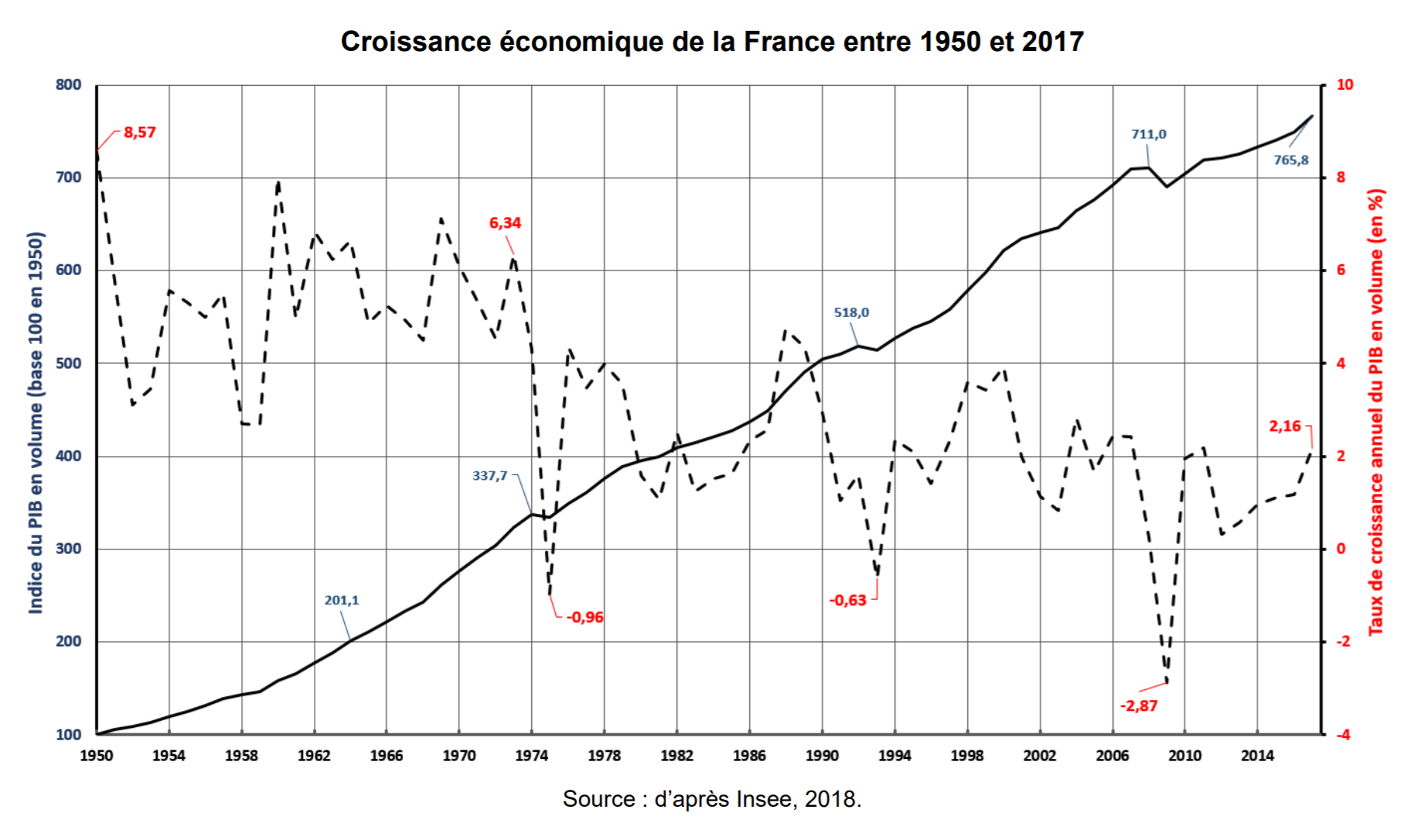 Question 3.Quelle est la phrase de lecture des données du document qui est correcte :Selon l’Insee, en France, le taux de croissance annuel du PIB en volume a baissé de 8.57% en 1950 et de 2.16% en 2017.Selon l’Insee, en France, le taux de croissance annuel du PIB en volume est passé de 8.57% en 1950 à 2.16% en 2017.Selon l’Insee, en France, le taux de croissance annuel du PIB en volume a augmenté de 8.57% en 1950 et de 2.16% en 2017.Question 4.En 2017, selon l’Insee, l’indice du PIB en volume de la France, base 100 en 1950, est de 765.8. On peut donc affirmer que :Le PIB en volume a augmenté de 665.8 %Le PIB en volume a augmenté de 665.8 pointsLe PIB en volume a été multiplié par 6.658Question 5.Pour calculer le montant du PIB dans un pays, on prend en compte :les activités qui relèvent de l’économie informelleles activités qui créent des externalités négativesles activités qui créent des externalités positivesQuestion 6.L’indicateur de développement humain (IDH) intègre trois dimensions :le niveau de vie / la longévité et la santé / l’instruction et l’accès au savoirles inégalités économiques et sociales / la longévité et la santé / l’instruction et l’accès au savoirle niveau de vie / la longévité et la santé / le bien-être de la populationDocument 2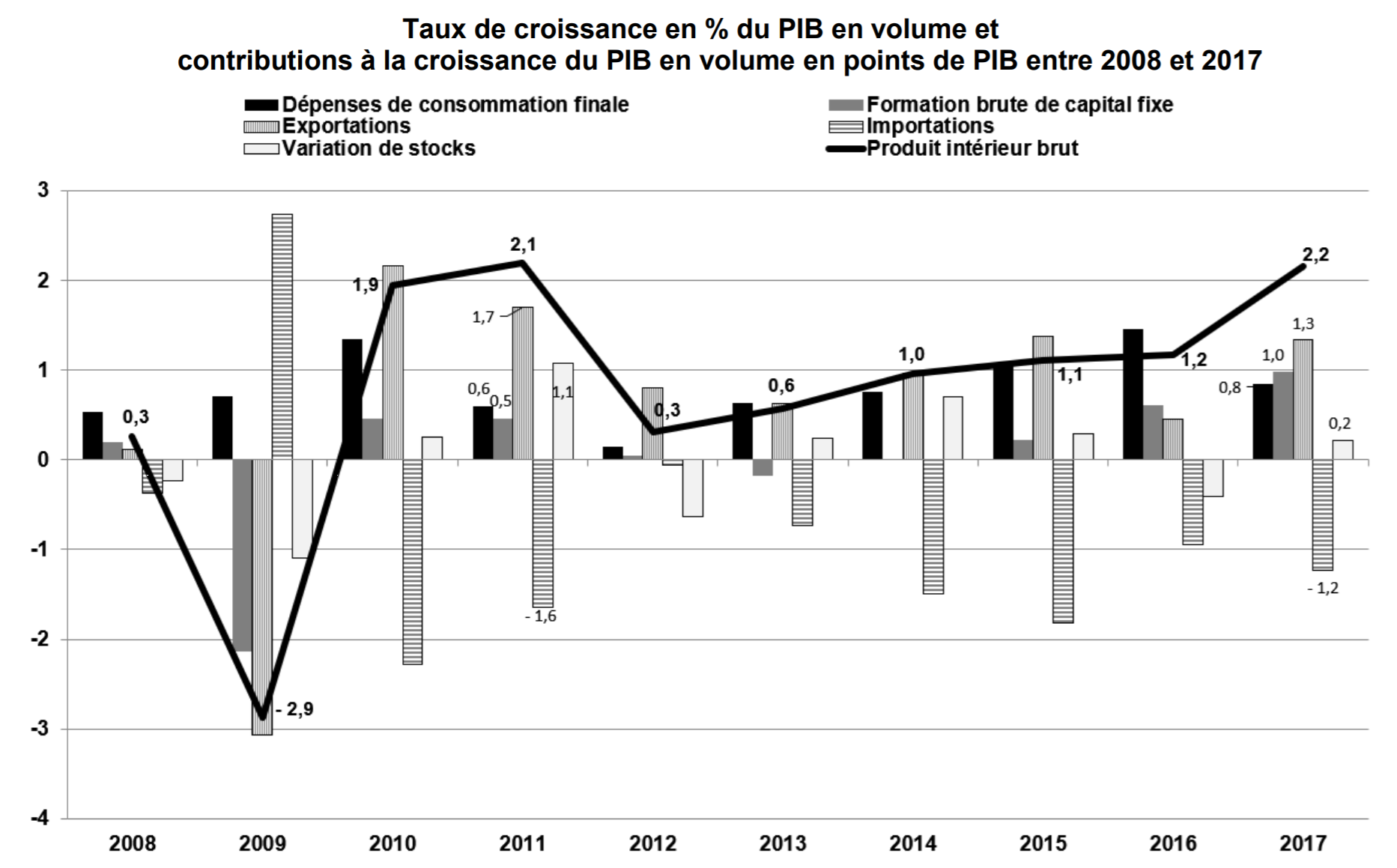 Source : d’après INSEE, 2018Question 7.On s’intéresse aux données du document ci-dessus pour l’année 2017. On peut donc affirmer que :la FBCF en 2017 a augmenté de 1.3%la FBCF en 2017 a contribué à la hausse du PIB en volume pour 1.3 points de PIBla FBCF en 2017 a contribué à la hausse du PIB en volume pour 1.3%Question 8.Quand la productivité globale des facteurs de production (PGF) augmente, cela signifie :que l’efficacité du facteur travail, du facteur capital et de leur combinaison augmenteque le facteur travail et le facteur capital augmententque la combinaison du facteur travail et du facteur capital augmenteQuestion 9.Le progrès technique est un facteur de croissance économique parce que :de manière indirecte, il est favorable à la hausse de la productivité donc à la hausse des salaires, de la consommation et de la demandede manière indirecte, il est favorable à la hausse de la productivité, donc à la baisse des profits, donc la hausse de l’investissement et de la demandede manière indirecte, il est favorable à la hausse de la productivité donc à la hausse des coûts, donc à la baisse des prix et la hausse de la compétitivité, donc de la demande extérieureQuestion 10.Selon les mécanismes de la croissance endogène, l’accumulation de différents types de capitaux dynamise la croissance économique qui s’auto-entretient. Cette accumulation de capitaux concerne :le capital social / le capital technologique / le capital humain / le capital publicle capital physique / le capital technologique / le capital humain / le capital publicle capital physique / le capital technologique / le capital humain / le capital environnemental